青年镇2021年度行政执法数据统计表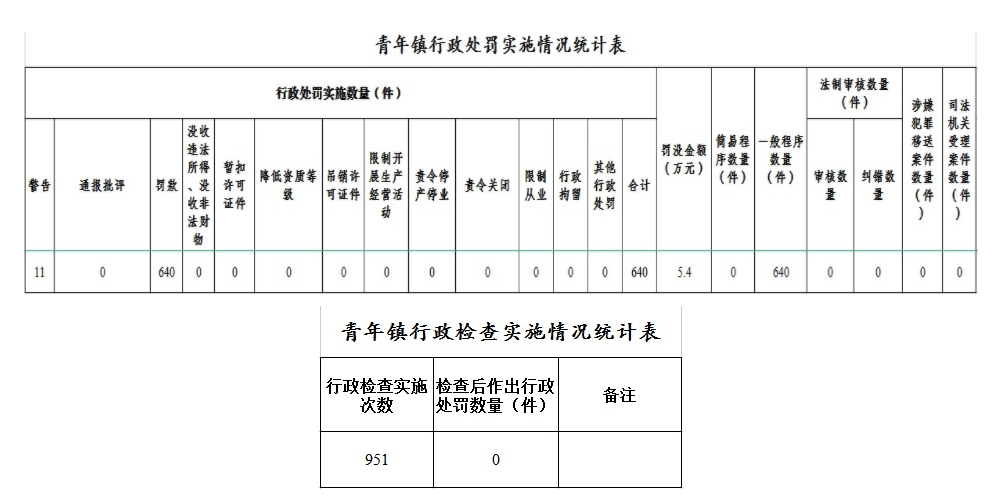 